Конспект индивидуального логопедического занятия по автоматизации звука [Р] в словах и предложенияхЦель: автоматизировать звук [р] в словах и предложениях.Задачи:Коррекционно-образовательные:- закреплять правильное произношение звука [р] в словах и предложениях.Коррекционно-развивающие:-развивать мелкую и артикуляционную моторику;-развивать фонематический слух и восприятие;-обогащение и расширение словарного запаса;Коррекционно-воспитательные:- воспитывать выдержку, усидчивость, аккуратность;- воспитывать контроль за собственной речью.Оборудование: картинный материал: журавль, трамвай, курица, ружье, огурцы, шар, ручка, топор, радуга, барабан, труба, забор, зубр, рак, рыба, черепаха, жираф, зебра, ракета, корова, рысь, ящерица, пожарник.Раскраска «Белочка Иришка»Картинка белочки Грибочки Ход занятия1. Организационный момент.- Здравствуй, сегодня к нам на занятие пришла белочка, а зовут ее Иришка. Она не умеет красиво говорить звук [р]. Давай ей поможем научиться правильно произносить звук р. Но сначала нужно укрепить наш непослушный язычок, чтобы он стал сильным и смог правильно выговаривать этот трудный звук. А за каждое правильно выполненное задание белочка будет получать грибочек.2. Артикуляционная гимнастика.«Качели» «Часики» «Вкусное варенье» «Лошадка» «Маляр» «Грибок»Какой ты молодец! Белочка Иришка получает у нас первый грибок!3.Фонематическое восприятие звука. Иришка предлагает тебе выполнить задание. Я буду тебе говорить слова, а ты будешь хлопать когда услышишь звук [р]. Только звук должен быть твердым. Рак, рубка, Рома, роза, рябчик, кирпич, тетрадь, якорь, рубаха, коробка, горький, аэропорт, Артур, кукуруза, словарь, серьги, рыжик. Белочке очень понравилось, как ты делал задание. Посмотри у неё появился еще один грибок. 4. Автоматизация звука [р] в словах.Игра «Назови картинки».-Иришка придумала и нарисовала предметы, в названиях которых есть звук [р]. Давай назовем их, не забывай четко произносить звук [р].Картинки: журавль, трамвай, курица, ружье, огурцы, шар, ручка, топор, радуга, барабан, труба, забор, зубр, рак, рыба, черепаха, жираф, зебра, ракета, корова, рысь, ящерица, пожарник- Ты очень хорошо справился с этим заданием.  Белочка получает еще один грибок.  5. Игра «Повтори за мной»-Иришка предлагает тебе выполнить еще одно задание. Она будет называть тебе словосочетание, а ты повторять. Российский сыр, городской парк, раннее утро, пестрая сорока, барабанная дробь, розовый сарафан, крутой поворот, драгоценный подарок, трудная работа, хитрая ворона, рогатый баран, красивая роза, добрый доктор, быстрая ракета, ароматный пирог. Молодец, ты назвал все словосочетания правильно. Мы заработали еще гриб. 6. Игра «Вкусная еда».-Иришка приготовила вкусную еду.  Она тебе будет называть блюдо, а ты ей из чего оно сделано- Гранатовый сок- Грушевый пирог- Гороховый суп- Виноградный сок- Картофельное пюре- Черничный компот- Рыбный супМолодец, ты справился с этим заданием! У нас еще гибок. 7.Чистоговорки  Белочка Иришка предлагает тебе еще задание. Ты знаешь, что такое чистоговорки? Давай я тебе буду читать чистоговорку, а ты будешь за мной повторять. Ра-ра-ра - ровная гора.
Ро-ро-ро - едем на метро.
Ру-ру-ру - красим конуру.
ры-ры-ры - в парке комары.
Ру-ру-ру - я морковь натру.
Ры-ры-ры - топоры остры.
Ра-ра-ра - со двора пора.
Ру-ру-ру - я гармонь беру.
Ра-ра-ра - веселая игра.
Ра-ра-ра - апельсина кожура.
Ры-ры-ры - новые ковры.Умница, мы получаем еще один грибок!8. Игра «Рифмушки».-Иришка предлагает тебе поучиться сочинять стихи. Придумай слово в рифму и повтори все стихотворения.• Как бы мне пошла корона,Важно каркает… (ворона).• Захотела кошка спать,Вот и лезет на… (кровать).• Научись держать в порядке,Свои книжки и … (тетрадки).• Юра тащит вкусный груз,Замечательный … (арбуз).• Им летом по горам,В шубе бегает… (баран).• Испугался кот собак,Задом пятится как … (рак).• Пришел домой художник наш,Он взял тетрадь и … (карандаш).• Роет землю серый крот,Разоряет … (огород).• В день рождения Петрушке,Купили новые … (игрушки).11. Итог занятия.-Ты сегодня хорошо поработал на занятии, ясно и четко произносил звук [р]. Иришка очень довольна, что ты ей помогла научиться говорить звук [р]. Смотри сколько грибов мы насобирали! Посчитай сколько?  И за это, она приготовила тебе сюрприз – свой портрет. Дома раскрась его цветными карандашами.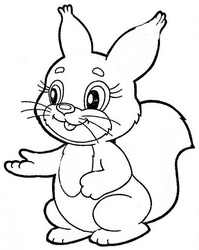 